IZJAVAJa ____________________________ovim potvrđujem  da učeniku/ ci 	(Roditelj/staratelj)________________________________pravdam izostanke za dan_____________________ .Datum:                                                    Potpis roditelja /staratelja:______________                                         __________________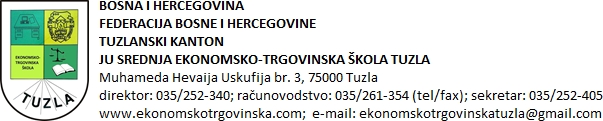 IZJAVAJa ____________________________ovim potvrđujem  da učeniku/ ci 	(Roditelj/staratelj)________________________________pravdam izostanke za dan_____________________ .Datum:                                                    Potpis roditelja /staratelja:______________                                         __________________